КУ ХМАО-Югры "Центроспас-Югория"Управление информационных ресурсов и мониторинга безопасности жизнедеятельностиТерриториальный центр анализа и прогноза угроз безопасности жизнедеятельности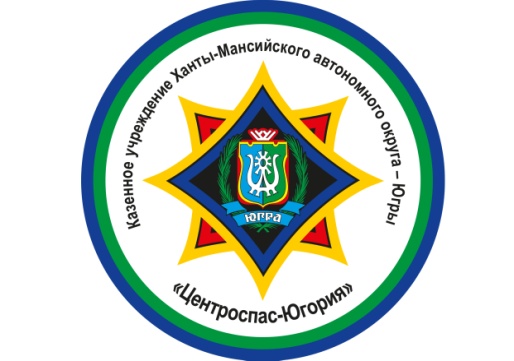 
ВЕРОЯТНОСТНЫЙ ПРОГНОЗ РИСКОВвозникновения чрезвычайных ситуаций обусловленных природными пожарами в 2017 г.(предварительный)г. Ханты-Мансийск2017 г.Предварительный прогноз природной пожарной опасности на 2017 г.Основой для составления предварительного прогноза являются:данные о высоте снежного покрова на конец марта, суммарное количество осадков за зимний период (с ноября по март), вероятностный прогноз температуры и осадков Гидрометеоцентра РФ на вегетационный период с апреля по сентябрь (Приложение), ожидаемые высшие уровни рек в период половодья,статистическая база данных лесных пожаров и гидрометеорологических данных за прошлые годы.По данным снегосъёмки высота снежного покрова на 20 марта на большей части территории автономного округа около и выше среднемноголетних, но ниже прошлогодних значений, в Березовском и Октябрьском районах высота снега ниже нормы и значительно ниже АППГ; в Нижневартовском районе – выше нормы и выше АППГ (табл.1). Табл.1. Высота снега на метеостанциях на 20 марта 2017 г. (см)Количество зимних осадков на большинстве метеостанций – меньше нормы и меньше АППГ, в Нижневартовском районе – больше нормы и больше АППГ (табл.2).Табл.2. Сумма зимних осадков (ноябрь-март), ммПо вероятностному прогнозу Гидрометцентра РФ от 23.03.17 г температура в мае на территории ХМАО-Югры – около и выше нормы; в июне – около нормы, в Березовском, Белоярском, на севере Сургутского и Нижневартовского районов – выше нормы; в июле температура воздуха прогнозируется выше нормы; температура августа – около нормы; в сентябре – выше нормы. Сумма осадков в весенние и летние месяцы по вероятностному прогнозу ожидается в основном около нормы, в мае на юго-западе округа – меньше нормы (табл.3, Приложение).Табл. 3. Вероятностный прогноз температуры и осадков по территории ХМАО-Югры на вегетационный период 2017 г.Высшие уровни большинства рек территории ожидаются несколько выше среднемноголетних значений, а на рр. Северная Сосьва и Казым высшие уровни ожидаются ниже  нормы.В соответствии с вероятностным прогнозом температуры и осадков на вегетационный период апрель-сентябрь, высоте снега, количестве зимних осадков, с учетом ожидаемых высших уровней Оби и Иртыша:начало пожароопасного периода прогнозируется близким к  среднемноголетним датам:на территории Кондинского района – в начале мая; в Ханты-Мансийском, Советском и Нефтеюганском районах – в середине мая;в остальных районах – в третьей декаде мая;наибольшее количество лесных пожаров ожидается в июле;есть вероятность того, что пожароопасный период продлится до октября.Больше среднего количество лесных пожаров в мае ожидается в Кондинском районе (основание – прогноз дефицита осадков), а также  в Березовском и Белоярском районах. Меньше среднего количество лесных пожаров ожидается в  Нижневартовском районе.  На остальной территории  количество лесных пожаров в мае ожидается близким к среднемноголетним значениям. В июне количество пожаров больше среднего ожидается в Белоярском районе, на севере Сургутского и Нижневартовского районов. В июле, в связи с ожидаемой высокой температурой воздуха, ожидается пик пожаров по всей территории  округа.В августе количество лесных пожаров  ожидается близким к среднемноголетним.В сентябре – количество пожаров  ожидается больше среднего, вероятно продолжение лесопожарного периода до октября.Таким образом, общее количество лесных пожаров  за сезон ожидается больше средних значений.Более подробный прогноз будет составлен при получении прогнозов на месяц.Таблица 4. Среднемноголетнее количество лесных пожаров (1993-2016гг)Прогноз составил:Зам. нач. отдела - главный специалист                                             В.Г. Трясцын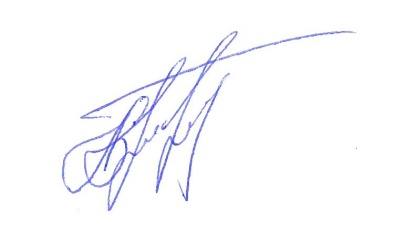 	Руководитель  ТЦ                                                                       А.Т. БудянуПРИЛОЖЕНИЕПрогноз температуры и осадков на вегетационный период (Росгидромет)Апрель 2017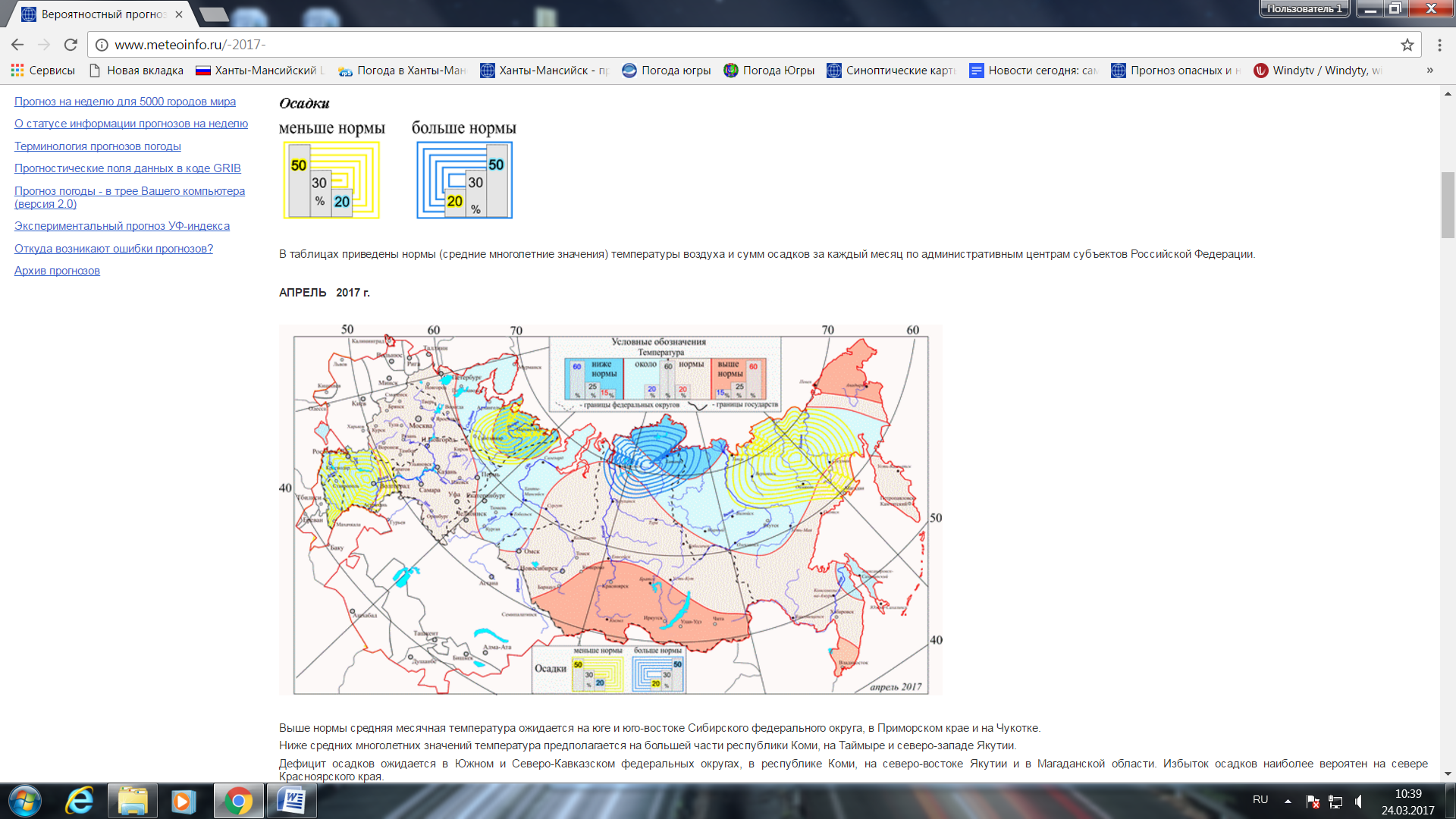 Май 2017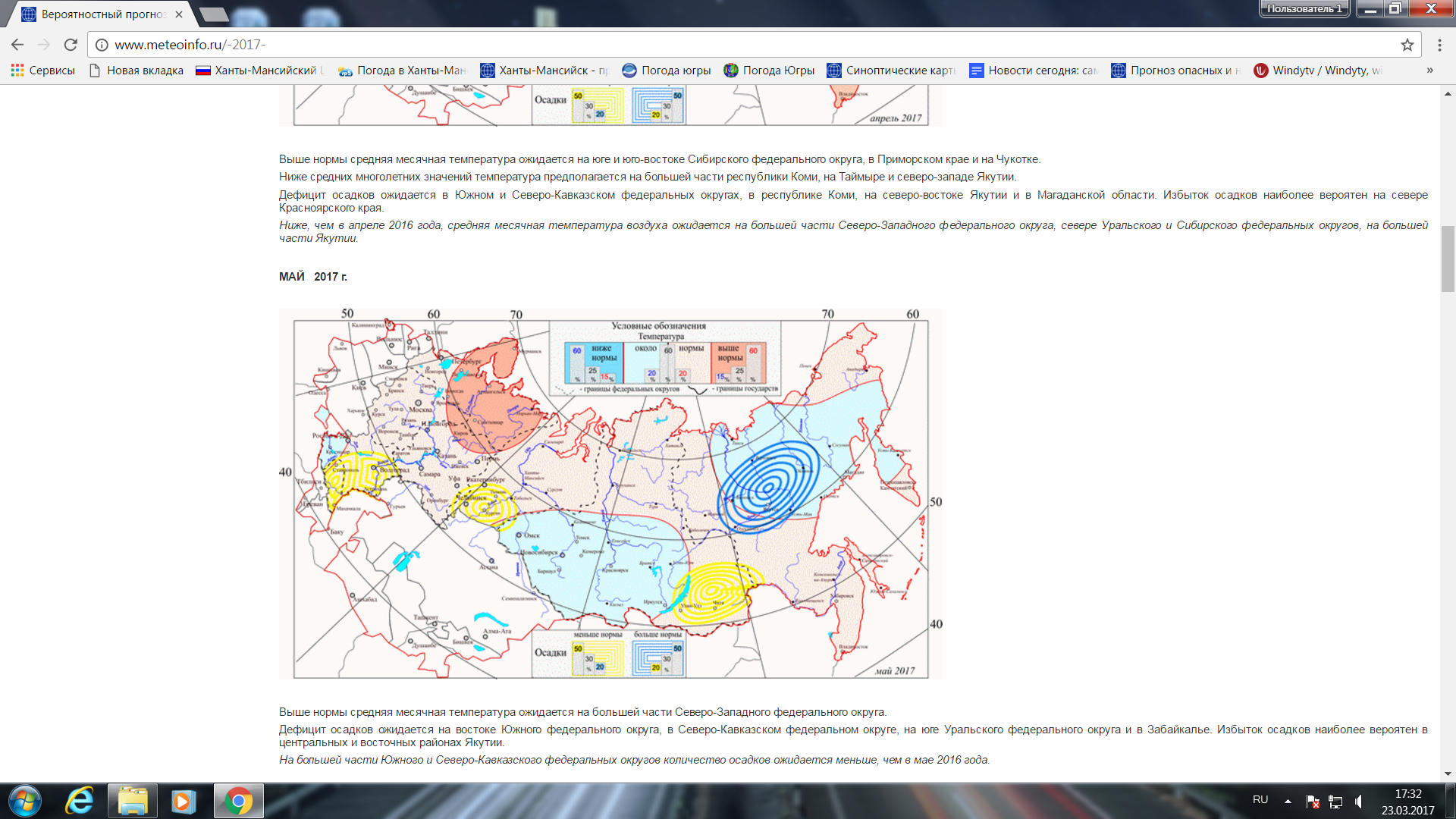 Июнь 2017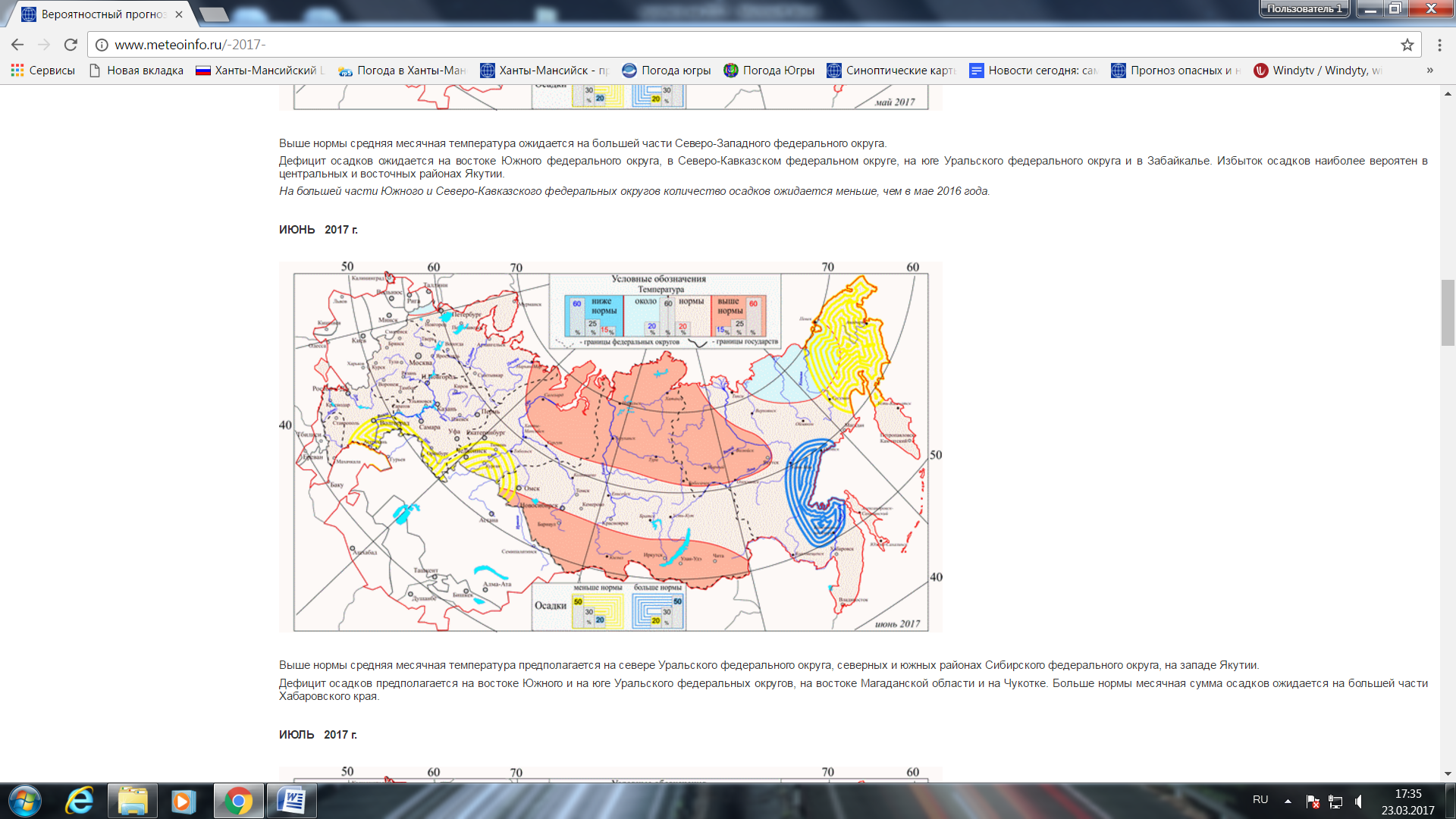 Июль 2017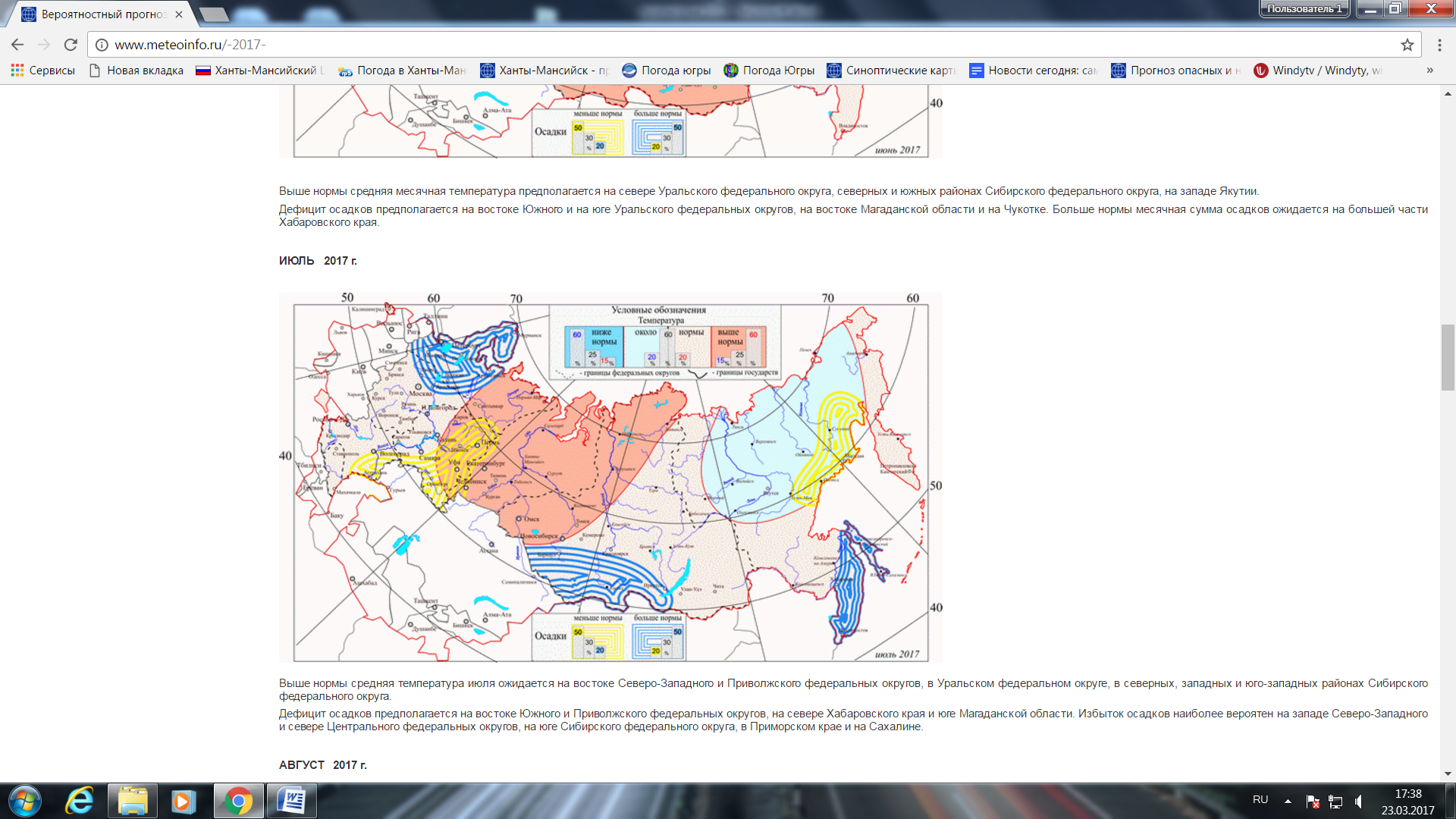 Август 2017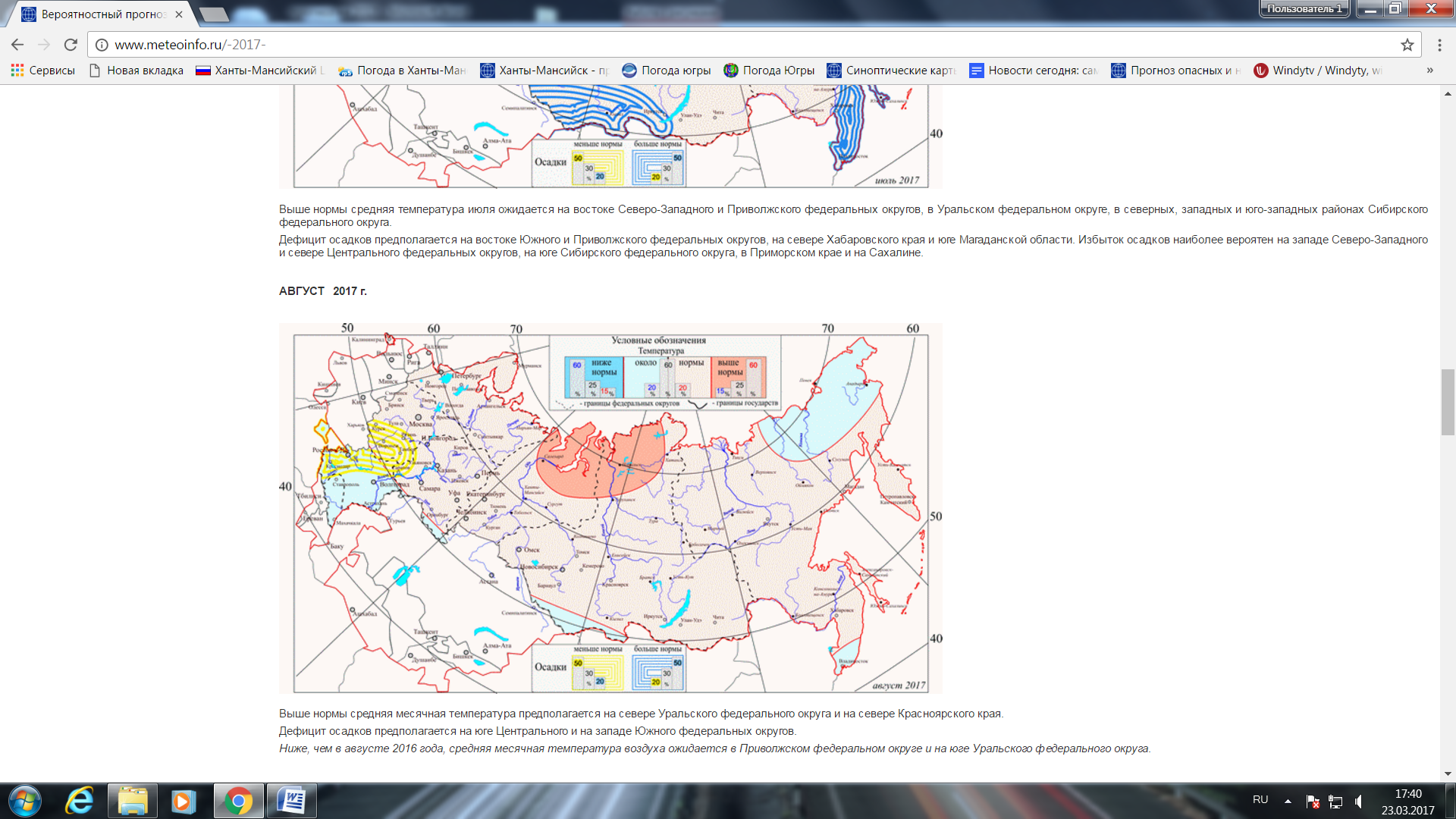 Сентябрь 2017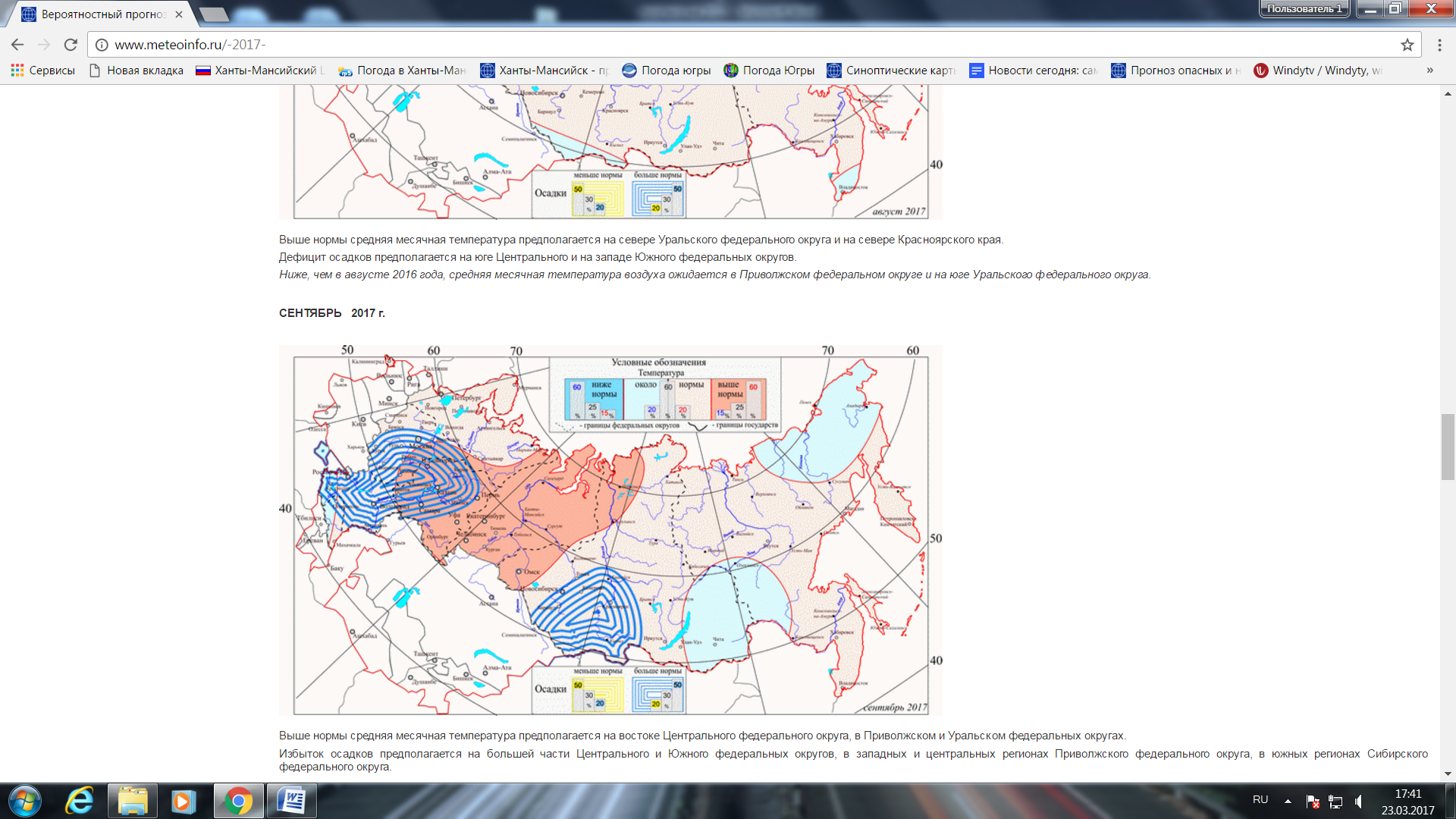 МетеостанцияВысота снега на 20.03.2017Норма на 20.03АППГХанты-Мансийск594865Шаим433053Леуши553054Сытомино564671Угут806074Березово455686Саранпауль3855100Сосьва385689Няксимволь484779Октябрьское537573Ларьяк725145Корлики727462МетеостанцияСумма зимних осадков  (ноябрь-март)Норма АППГСосьва107127147Березово101138153Саранпауль87128178Няксимволь99140167Казым87118104Октябрьское131170179Шаим91114124Куминский109140138Леуши97120106Ханты-Мансийск146147116Угут140167147Корлики172167151Ларьяк175153149МесяцПрогноз температурыНорма температурыПрогноз осадковНормаосадковапрельОколо и ниже нормы+1,-4°СОколо нормы25-35мммайОколо и выше нормы+2, +8°СОколо нормы, в Кондинском районе ниже нормы40-50 ммиюньОколо нормы, на севере округа выше нормы+12,+16°СОколо нормы55-70ммиюльВыше нормы+17,+19°СОколо нормы65-75 ммавгустОколо и выше нормы+13,+15°СОколо нормы70-90ммсентябрьВыше нормы+6,+8°СОколо нормы55-70ммРайон/месяцМайИюньИюльАвгустСентябрьБелоярский2101241Березовский361591Октябрьский581270,5Советский81428152Кондинский212030162Х-Мансийский8132171Нефтеюганский781061Сургутский61425162Нижневартовский73051293По округу6712620710913